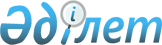 Об утверждении  Положения о бухгалтерском учете и отчетности в Республике Казахстан
					
			Утративший силу
			
			
		
					Постановление Кабинета Министров Республики Казахстан от 22 декабря 1992 года N 1068. Утратило силу  постановлением Правительства РК от 3 мая 1996 г. N 551. ~P960551

      Кабинет Министров Республики Казахстан ПОСТАНОВЛЯЕТ: 

      1. Утвердить прилагаемое Положение о бухгалтерском учете и отчетности. 

      2. Министерству материальных ресурсов и Министерству торговли Республики Казахстан в двухмесячный срок утвердить порядок разработки и утверждения норм естественной убыли продукции производственно-технического назначения, товаров народного потребления при хранении и перевозках. 

      3. Министерству финансов и Министерству юстиции Республики Казахстан внести в Кабинет Министров Республики Казахстан предложение о перечне решений Правительства СССР и Правительства Республики Казахстан, утративших силу в связи с принятием Положения о бухгалтерском учете и отчетности. 

      4. Установить, что проекты нормативных документов, одобренные методологическими советами, созданными в соответствии с постановлением Кабинета Министров Республики Казахстан от 31 марта 1992 года N 306 "Вопросы совершенствования системы бухгалтерского учета и статистики в народном хозяйстве республики" (САПП Республики Казахстан, 1992 г., N 13, ст. 225), подлежат утверждениюМинистерством финансов Республики Казахстан или Государственнымкомитетом Республики Казахстан по статистике и анализу, в связи счем признать утратившим силу последний абзац пункта 1 указанногопостановления.             Премьер-министр           Республики Казахстан                                      УТВЕРЖДЕНО                            постановлением Кабинета Министров                                  Республики Казахстан                              от 22 декабря 1992 года N 1068                     П О Л О Ж Е Н И Е        о бухгалтерском учете и отчетности в Республике                         Казахстан                    1. Общие положения 

       1. Настоящее Положение в условиях рыночной экономики устанавливает единые методологические основы, определяет ведение бухгалтерского учета и составление отчетности в Республике Казахстан для предприятий, банков, объединений, являющихся юридическими лицами, независимо от форм собственности, ведомственной подчиненности, включая созданные на территории Республики Казахстан совместные предприятия, их филиалы с иностранными инвестициями ; учреждений и организаций, основная деятельность которых финансируется за счет средств бюджета . 

      Сноска 1. В дальнейшем именуется "предприятие". 

      Сноска 2. В дальнейшем именуется "учреждение". 

      Учет предпринимателями, осуществляющими свою деятельность без образования юридического лица, крестьянскими (фермерскими) хозяйствами регламентируется специальными нормативными актами Министерства финансов Республики Казахстан. 

      2. Методологическое руководство бухгалтерским учетом и отчетностью осуществляет Министерство финансов Республики Казахстан, которое в соответствии с настоящим Положением разрабатывает и утверждает нормативные акты по бухгалтерскому учету, формы бухгалтерской отчетности, обязательные к применению всеми предприятиями, учреждениями на территории Республики Казахстан. 

      Методологическое руководство бухгалтерским учетом и отчетностью в банках осуществляет Нацбанк Республики Казахстан, который издает нормативные акты по вопросам бухгалтерского учета и отчетности, обязательные для исполнения всеми банками на территории Республики Казахстан. Нормативные акты по вопросам создания фондов за счет прибыли, порядка учета операционных доходов и расходов, учета прибылей и убытков Нацбанк Республики Казахстан согласовывает с Министерством финансов Республики Казахстан. 

      Сноска. Пункт 2 дополнен абзацем - постановлением от 24 февраля 1994 г. N 213. 

      3. Предприятие, учреждение обязаны вести бухгалтерский учет своего имущества, обязательств и хозяйственных операций на основе натуральных показателей в обобщенном денежном выражении путем сплошного, непрерывного, документального и взаимосвязанного их отражения. 

      Сноска. Пункт 3 изменен постановлением от 24 февраля 1994 г. N 213. 

      4. Главными задачами бухгалтерского учета являются: 

      формирование полной, своевременной и достоверной информации о хозяйственных процессах и результатах деятельности предприятия, учреждения, необходимой для оперативного руководства и управления, а также для ее использования инвесторами, поставщиками, покупателями, кредиторами, налоговыми финансовыми и банковскими органами; 

      обеспечение контроля за наличием и движением имущества, использованием материальных, трудовых и финансовых ресурсов в соответствии с утвержденными нормами, нормативами, сметами; 

      своевременное предупреждение негативных явлений в хозяйственно-финансовой деятельности, выявление и мобилизация внутрихозяйственных резервов. 

      Сноска. Абзац второй пункта 4 - изменен постановлением от 24 февраля 1994 г. N 213. 

      5. Предприятие, учреждение, осуществляя организацию бухгалтерского учета: 

      самостоятельно устанавливают организационную форму бухгалтерской работы, исходя из вида предприятия, учреждения и конкретных условий хозяйствования; 

      определяют форму и методы бухгалтерского учета, основываясь на действующих в Республике Казахстан или вновь разработанных Министерством финансов или министерствами и ведомствами республики формах и методах при соблюдении общих методологических принципов, установленных настоящим Положением, а также технологию обработки учетной информации, разрабатывают системы внутрипроизводственного учета, отчетности и контроля. 

      Сноска. В абзац третий пункта 5 внесены изменения постановлением от 24 февраля 1994 г. N 213. 

      6. Предприятие, учреждение могут выделять на отдельный баланс свои производства и хозяйства (подсобное сельское хозяйство, лесозаготовки, жилищно-коммунальное хозяйство, транспортное хозяйство и другие), а также филиалы, представительства, отделения и другие обособленные подразделения, входящие в состав предприятия, учреждения. 



 

           Основные правила ведения бухгалтерского учета 



 

      7. Предприятие, учреждение ведет бухгалтерский учет имущества, обязательств и хозяйственных операций методом двойной записи в соответствии с планом счетов бухгалтерского учета, действующим на территории Республики Казахстан. 

      Сноска. Пункт 7 - в редакции постановления от 24 февраля 1994 г. N 213. 

      8. При ведении бухгалтерского учета предприятием, учреждением должны быть обеспечены: 

      неизменность принятой учетной политики (методологии) отражения отдельных хозяйственных операций и оценки имущества в течение отчетного года в соответствии с правилами, приведенными в настоящем Положении. Изменение учетной политики должно быть оформлено решением администрации предприятия и объяснено в годовой бухгалтерской отчетности; 

      полнота отражения в учете за отчетный период (месяц, квартал, год) всех хозяйственных операций, осуществленных в этом периоде, и результатов инвентаризации имущества и финансовых обязательств; 

      правильность отнесения доходов и расходов к отчетным периодам. Доходы и расходы принимаются в отчетном периоде, к которому они относятся, независимо от времени поступления и их оплаты, если иное не установлено настоящим Положением; 

      разграничение в учете текущих затрат на производство (издержек обращения) и капитальных вложений; 

      тождество данных аналитического учета оборотам и остаткам по счетам синтетического учета на первое число каждого месяца. 

      В соответствии с законодательными актами Республики Казахстан органы и должностные лица, имеющие доступ к документам и данным бухгалтерского учета и отчетности предприятия, учреждения, несут ответственность за разглашение сведений, составляющих коммерческую тайну. 



 

             Документирование хозяйственных операций 

                и отражение их в бухгалтерском учете 



 

      9. Основанием для записей в регистрах бухгалтерского учета являются документы, фиксирующие факт совершения хозяйственной операции. 

      Первичные документы, в том числе на бумажных и машиночитаемых носителях информации, должны содержать следующие обязательные реквизиты: наименование документа (формы), код формы, дату составления, содержание и измерители хозяйственной операции (в натуральном и денежном выражении), наименование должностей лиц, ответственных за совершение хозяйственных операций и правильность их оформления, личные подписи и их расшифровки. Первичные документы, зафиксированные в регистрах бухгалтерского учета, должны иметь отметку, исключающую возможность их повторного использования. 

      В зависимости от характера операции и технологии обработки данных в первичные документы могут быть включены дополнительные реквизиты. 

      Первичные документы должны быть составлены в момент совершения операции, а если это не представляется возможным - непосредственно по окончании операции. 

      Ответственность за своевременное и качественное создание документов, передачу их в установленные сроки для отражения в бухгалтерском учете, за достоверность содержащихся в документах данных несут лица, создавшие и подписавшие эти документы. Записи в первичных документах должны производиться лишь такими средствами, которые обеспечивают сохранность записей в них в течение длительного времени. 

      Сноска. Абзацы второй и пятый пункта 9 - изменены постановлением от 24 февраля 1994 г. N 213. 

      10. Содержащаяся в принятых к учету первичных документах информация, необходимая для отражения в бухгалтерском учете, накапливается и систематизируется в учетных регистрах, рекомендуемых Министерством финансов Республики Казахстан или разработанных министерствами и ведомствами при соблюдении общих методологических принципов. 

      В условиях автоматизации бухгалтерского учета исходящая информация может оформляться в виде выходных документов на машиночитаемых носителях. 

      Информация о хозяйственных операциях, произведенных предприятием, учреждением за определенный период времени, из учетных регистров переносится в бухгалтерскую отчетность. 

      11. В первичных документах и учетных регистрах неоговоренные исправления не допускаются. Исправление ошибки должно быть подтверждено подписью лиц, подписавших документ, с указанием даты исправления. 

      В кассовых и банковских документах исправления не допускаются. 

      12. Все документы, учетные регистры, бухгалтерская отчетность должны осуществляться на государственном языке Республики Казахстан и русском языке. Параллельно с русским языком может использоваться и иностранный язык, предусмотренный учредительными документами. Документы, служащие основанием для записей в бухгалтерском учете и составленные на иностранных языках, должны иметь построчный перевод. 

      13. Документы, учетные регистры, бухгалтерская отчетность подлежат обязательному хранению в соответствии с установленным порядком и сроками. Главный бухгалтер несет ответственность за обеспечение их сохранности и своевременную передачу в архив. 

      Сноска. Пункт 13 изменен постановлением от 24 февраля 1994 г. N 213. 



 

            Оценка имущества, обязательств и хозяйственных 

                               операций 



 

      14. Имущество, финансовые обязательства и хозяйственные операции для отражения в бухгалтерском учете и отчетности подлежат оценке. Оценка осуществляется в денежном выражении фактически произведенных расходов. 

      Применение других видов оценок допускается в случаях, предусмотренных законодательством Республики Казахстан, настоящим Положением и нормативными документами Министерства финансов Республики Казахстан. 

      Сноска. Пункт 14 дополнен абзацем вторым - постановлением от 24 февраля 1994 г. N 213. 

      15. Предприятие, учреждение осуществляют оценку имущества, финансовых обязательств и хозяйственных операций в валюте Республики Казахстан. 

      16. Записи в бухгалтерском учете по валютным счетам предприятия, учреждения, а также по их операциям в иностранной валюте производятся в валюте Республики Казахстан в суммах, определяемых путем пересчета иностранной валюты по курсу Национального банка Республики Казахстан, действующему на дату выписки расчетно-денежных документов. Одновременно указанные записи производятся в валюте расчетов и платежей. 

      Сноска. Пункт 16 - изменен постановлением от 24 февраля 1994 г. N 213. 

                 Организация бухгалтерского учета 



 

      17. Ответственность за организацию бухгалтерского учета несет руководитель предприятия, учреждения. 

      Руководитель обязан создать необходимые условия для правильного ведения бухгалтерского учета, обеспечить неукоснительное выполнение всеми подразделениями и службами, работниками предприятия, учреждения, имеющими отношения к учету, требований главного бухгалтера в части порядка оформления и представления для учета документов и сведений. 

      Бухгалтерский учет на предприятии, в учреждении осуществляется бухгалтерией предприятия, учреждения, являющейся его самостоятельным структурным подразделением (службой), или централизованнной бухгалтерией, возглавляемой главным бухгалтером. 

      На предприятии, в учреждении, не имеющих бухгалтерской службы, бухгалтерский учет и отчетность могут осуществляться специализированной организацией или соответствующим специалистом на договорных началах. 

      Сноска. Абзац первый пункта 17 изменен постановлением от 24 февраля 1994 г. N 213. 

      18. Главный бухгалтер предприятия, учреждения назначается и освобождается от должности руководителем и подчиняется непосредственно руководителю предприятия, учреждения. 

      Сноска. Пункт 18 изменен постановлением от 24 февраля 1994 г. N 213. 

      19. Главный бухгалтер предприятия, учреждения руководствуется настоящим Положением, нормативными документами, утверждаемыми в установленном порядке, и несет ответственность за соблюдение установленных ими общих методологических принципов бухгалтерского учета. 

      20. Главный бухгалтер обеспечивает контроль и отражение на счетах бухгалтерского учета всех осуществляемых предприятием, учреждением хозяйственных операций, предоставление оперативной информации, составление в установленные сроки бухгалтерской отчетности, осуществление (совместно с другими подразделениями и службами) экономического анализа финансово-хозяйственной деятельности предприятия, учреждения по данным бухгалтерского учета и отчетности в целях выявления и мобилизации внутрихозяйственных резервов. 

      21. На должность главного бухгалтера назначается лицо, имеющее специальное образование. 

      22. Главный бухгалтер подписывает совместно с руководителем предприятия, учреждения документы, служащие основанием для приемки и выдачи товарно-материальных ценностей и денежных средств, а также расчетные, кредитные и финансовые обязательства. Указанные документы без подписи главного бухгалтера считаются недействительными и к исполнению не принимаются. Руководитель предприятия, учреждения может предоставить право подписи документов по отдельным участкам учета уполномоченным на это лицам письменным распоряжением по представлению главного бухгалтера. 

      Сноска. Пункт 22 изменен постановлением от 24 февраля 1994 г. N 213. 

      23. Главному бухгалтеру предприятия, учреждения запрещается принимать к исполнению и оформлению документы по операциям, противоречащим законодательству и нарушающим договорную и финансовую дисциплину. О таких документах главный бухгалтер письменно сообщает руководителю предприятия, учреждения. При получении от руководителя письменного распоряжения о принятии указанных документов к учету главный бухгалтер исполняет его. Всю полноту ответственности за незаконность совершенных операций несет руководитель предприятия, учреждения. 

      24. Назначение, увольнение и перемещение материально-ответственных лиц (кассиров, заведующих складами и других) производятся с согласия главного бухгалтера. 

      25. При освобождении главного бухгалтера производится сдача дел вновь назначенному главному бухгалтеру (а при отсутствии последнего - работнику, назначенному приказом руководителя предприятия), в процессе которой проводится проверка состояния бухгалтерского учета и достоверности отчетных данных с составлением соответствующего акта, утверждаемого руководителем предприятия, учреждения. 

      26. На предприятиях с малой численностью работающих, не имеющих в штате кассира, обязанности кассира могут исполняться главным бухгалтером или другим работником по письменному распоряжению руководителя предприятия, учреждения. 

      Сноска. Пункт 26 изменен постановлением от 24 февраля 1994 г. N 213. 

      27. При ведении бухгалтерского учета главный бухгалтер устанавливает обязательные для всех подразделений и служб требования в части порядка оформления операций и представления необходимых документов и сведений, требует принятия мер к повышению эффективности использования ресурсов, улучшению ведения складского хозяйства, проверяет соблюдение приемки, оприходования, хранения и расходования денежных средств, товарно-материальных и других ценностей. 

                      II. Учет активов 



 

      28. В состав активов предприятия, учреждения включаются: 

      долгосрочные активы (основные средства, капитальные вложения, долгосрочные финансовые вложения и другие); 

      нематериальные активы; 

      текущие активы (малоценные и быстроизнашивающиеся предметы, производственные запасы, готовая продукция, товары, незавершенное производство, расходы будущих периодов, денежные средства, краткосрочные финансовые вложения, дебиторская задолженность и прочие оборотные активы). 



 

                     Основные средства 



 

      29. Основные средства предприятия, учреждения представляют собой совокупность материально-вещественных ценностей, действующих в течение длительного времени как в сфере материального производства, так и в непроизводственной сфере. 

      30. К основным средствам относятся здания, сооружения, передаточные устройства, рабочие и силовые машины и оборудование, измерительные и регулирующие приборы и устройства, вычислительная техника, транспортные средства, инструмент, производственный и хозяйственный инвентарь и принадлежности, рабочий и продуктивный скот, многолетние насаждения и прочие средства труда. 

      К основным средствам относятся также капитальные вложения на улучшение земель (мелиоративные, осушительные, ирригационные и другие работы), в арендованные здания, сооружения, оборудование и другие объекты, относящиеся к средствам труда. 

      Капитальные вложения в многолетние насаждения, улучшение земель включаются в состав основных средств ежегодно в сумме затрат, относящихся к принятым в эксплуатацию площадям, независимо от окончания всего комплекса работ. 

      31. Основные средства предприятия, учреждения отражаются в бухгалтерском учете и отчетности по первоначальной стоимости, включая уплаченные при покупке налоги, т.е. по фактическим затратам их приобретения, сооружения и изготовления. Изменение первоначальной стоимости допускается лишь в случаях осуществления дополнительных капитальных вложений или частичной ликвидации, а также переоценки основных средств, проводимой в соответствии с решениями Правительства. 

      Сноска. Пункт 31 изменен постановлением от 24 февраля 1994 г. N 213. 

      32. Законченные капитальные затраты в арендованные основные средства зачисляются арендатором в собственные основные средства в сумме фактических расходов, если иное не предусмотрено договором аренды. 

      33. Стоимость основных средств предприятия погашается путем начисления износа (амортизации) и списания на издержки производства (обращения) в течение нормативного срока их эксплуатации по нормам, утвержденным в установленном законодательством порядке. При отсутствии норм амортизации по некоторым видам основных фондов допускается применение норм амортизации, определенных по аналогичной группе основных средств. 

      На основные средства учреждений, состоящих на бюджете, начисляется в установленном законодательством порядке износ. 

      Износ основных средств по предприятиям и учреждениям отражается в учете и отчетности отдельно. 

      По основным средствам, стоимость которых полностью отнесена на издержки производства (обращения), начисление износапрекращается.      Сноска. Пункт 33 - в редакции постановления от 24 февраля 1994 г.N 213.     34. При реализации или прочем выбытии основных средств(ликвидации и списании) доход или убыток по этим операциямотносится на результаты хозяйственной деятельности предприятия.     Суммы, полученные учреждениями от реализации основных средств,остаются в распоряжении учреждений.      Сноска. Пункт 34 - в редакции постановления от 24 февраля 1994г. N 213.     35. Исключен - постановлением от 24 февраля 1994 г. N 213.             Капитальные и финансовые вложения 

       36. В состав капитальных вложений включаются затраты на строительно-монтажные работы, приобретение оборудования, инструмента, инвентаря, прочие капитальные работы и затраты (проектно-изыскательские, геологоразведочные и буровые работы; затраты по отводу земельных участков и переселению в связи со строительством, на подготовку кадров для вновь строящихся предприятий; затраты на содержание дирекции строящихся предприятий и технический надзор; расходы на установленные Правительством доплаты, льготы, не включаемые в единичные расценки на строительные работы и ценники на монтажные работы, которые оплачиваются по отдельным счетам и другие). Капитальные вложения отражаются в балансе по фактическим затратам для застройщика (заказчика). 

      37. Объекты капитального строительства, находящиеся во временной эксплуатации, до ввода их в постоянную эксплуатацию не включаются в состав основных средств. В бухгалтерском учете и отчетности затраты по этим объектам отражаются как незавершенные капитальные вложения с начислением износа в установленном порядке. 

      38. К финансовым вложениям относятся вложения предприятия, учреждения в государственные ценные бумаги ( облигации и обязательства ), ценные бумаги и уставные фонды других предприятий, а также займы, предоставленные другим предприятиям на территории Республики Казахстан и за ее пределами. 

      Сноска. Пункты 38 и 39 объединены постановлением от 24 февраля 1994 г. N 213. 

      40. Акции, облигации и другие ценные бумаги отражаются в учете и отчетности по покупной стоимости. 

      Разница между покупной и номинальной стоимостью облигаций и других аналогичных им ценных бумаг относится на результаты хозяйственной деятельности равномерно при каждом начислении причитающегося по ним дохода в течение срока их обращения. 

      Сноска. Пункт 40 - в редакции постановления от 24 февраля 1994 г. N 213. 



 

             Средства труда в составе средств 

                       в обороте 



 

      41. Не относятся к основным средствам и учитываются на предприятиях в составе средств в обороте, а в учреждениях - в составе малоценных предметов и других ценностей: 

      а) средства труда, служащие менее одного года, независимо от их стоимости; 

      б) средства труда стоимостью до 600 тенге за единицу по цене приобретения, независимо от срока их службы, за исключением сельскохозяйственных машин и орудий, строительного механизированного инструмента, рабочего и продуктивного скота, библиотечных фондов, музейных ценностей ( кроме экспонатов, которые учитываются в установленном порядке ), экспонатов животного мира, сценическо-постановочных средств, документации по типовому проектированию и другим средствам труда, которые относятся к основным средствам, независимо от их стоимости. Руководитель предприятия, учреждения имеет право установить на отчетный год меньший предел стоимости предметов для учета в составе средств в обороте, малоценных предметов и других ценностей. 

      В последующем по указанию Министерства финансов Республики Казахстан допускается ежегодная корректировка указанного лимита по состоянию на 1 января на годовой индекс инфляции. 

      в) орудия лова (тралы, неводы, сети, мережи и другое), независимо от их стоимости и срока службы; 

      г) бензомоторные пилы, сучкорезы, сплавной трос, сезонные дороги, усы и временные ветки лесовозных дорог, временные здания в лесу сроком эксплуатации до двух лет (передвижные обогревательные домики, котлопункты, пилоточные мастерские, бензозаправки и др.); 

      д) специальные инструменты и специальные приспособления (инструменты и приспособления целевого назначения, предназначенные для серийного или массового производства определенных изделий или для изготовления индивидуального заказа); 

      е) специальная одежда, специальная обувь и постельные принадлежности, независимо от их стоимости и срока службы; 

      ж) форменная одежда, предназначенная для выдачи работникам предприятия; одежда и обувь, предназначенные для выдачи работникам учреждений здравоохранения, просвещения, социального обеспечения и других, состоящих на бюджете, независимо от стоимости и срока службы; 

      з) временные (нетитульные) сооружения, приспособления и устройства, затраты по возведению которых относятся в соответствии с действующим порядком на себестоимость строительно-монтажных работ в составе накладных расходов; 

      и) тара для хранения товарно-материальных ценностей на складах или осуществления технологических процессов стоимостью в пределах лимита, установленного в подпункте "б", по цене приобретения или изготовления; 

      к) предметы, предназначенные для выдачи напрокат, независимо от стоимости; 

      л) молодняк животных и животные на откорме, птица, кролики, пушные звери, семьи пчел, а также подопытные животные; 

      м) многолетние насаждения, выращиваемые в питомниках в качестве посадочного материала. 

      Сноска. Абзац первый, подпункты "б" и "ж", подпункт "и" - с изменениями, внесенными постановлением от 24 февраля 1994 г. N 213. 

      42. Стоимость находящихся в эксплуатации средств труда и предметов, предусмотренных в подпунктах "а", "б", "в", "г", "е", "ж", "з", "и" пункта 41, погашается на предприятии путем начисления износа, как правило, исходя из срока их службы или путем начисления износа в размере 50 процентов стоимости при передаче их со складов в эксплуатацию и в размере остальных 50 процентов (за вычетом стоимости этих предметов по цене возможного использования) при выбытии за непригодностью. 

      Малоценные предметы стоимостью в пределах одной двадцатой установленного в соответствии с подпунктом "б" пункта 41 лимита за единицу списываются в расход по мере отпуска их в производство или эксплуатацию. В целях обеспечения сохранности этих предметов при эксплуатации на предприятии должен быть организован оперативный контроль за их движением. 

      Стоимость специальных инструментов и специальных приспособлений погашается в соответствии с установленной нормой или ставкой, рассчитанной исходя из сметы расходов на их изготовление (приобретение) и запланированного выпуска продукции. 

      Стоимость специальных инструментов и специальных приспособлений, предназначенных для индивидуальных заказов, полностью погашается в момент передачи в производство соответствующего заказа. 

      Стоимость предметов проката погашается путем начисления износа исходя из сроков службы. 

      По средствам и предметам труда, предусмотренным в пунктах "л" и "м" пункта 41, износ не начисляется. 

      Средства труда и предметы, предусмотренные пунктом 41, учитываются по первоначальной стоимости, т.е. по фактическим затратам их приобретения, изготовления, сооружения. Сумма износа этих средств и предметов на предприятии, учреждении отражается в учете и отчетности отдельно. 

      Сноска. В пункт 42 внесены изменения постановлением от 24 февраля 1994 г. N 213. 



 

                   Нематериальные активы 



 

      43. К нематериальным активам предприятия, учреждения, используемым в течение длительного периода в хозяйственной деятельности и приносящим доход, относятся права пользования земельными участками, природными ресурсами, патенты, лицензии, "ноу-хау"), программные продукты, монопольные права и привилегии (включая лицензии на определенные виды деятельности), организационные расходы (включая плату за государственную регистрацию предприятия, брокерское место и др.), торговые марки, товарные знаки и др. 

      Сноска. Пункт 43 - в редакции постановления от 24 февраля 1994 г. N 213. 

      44. Нематериальные активы отражаются в учете и отчетности в сумме фактических затрат на приобретение, включая расходы по их доведению до состояния, в котором они пригодны к использованию в запланированных целях и переносят равномерно (ежемесячно) свою первоначальную стоимость на затраты производства и издержки обращения по нормам, определяемым на предприятии исходя из установленного срока их использования. По нематериальным активам, по которым невозможно определить срок полезного использования, нормы износа устанавливаются в расчете на пять лет, но не более срока действия предприятия. Износ нематериальных активов учитывается и отражается в отчетности отдельно. 

      При реализации или прочем выбытии нематериальных активов (ликвидации и списании) доход или убыток по этим операциям относится на результаты хозяйственной деятельности предприятия. 

      Суммы, полученные учреждениями от реализации нематериальных активов, остаются в распоряжении учреждений. 

      Сноска. Пункт 44 изменен постановлением от 24 февраля 1994 г. N 213. 



 

           Сырье, материалы, готовая продукция и товары 



 

      45. Сырье, основные и вспомогательные материалы, топливо, покупные полуфабрикаты и комплектующие изделия, запасные части, тара и другие материальные ценности, используемые для упаковки и транспортировки продукции (товаров) и другие материальные ресурсы отражаются в учете и отчетности по их фактической себестоимости. 

      Фактическая себестоимость материальных ресурсов определяется исходя из цены их приобретения, включая оплату процентов за приобретение в кредит, предоставленный поставщиками этих ресурсов, наценки (надбавки), комиссионные вознаграждения, уплаченные снабженческим, посредническим, внешнеэкономическим организациям, стоимость услуг товарных бирж, таможенные пошлины, расходы на транспортировку, хранение и доставку, осуществляемые силами сторонних организаций. 

      Определение фактической себестоимости материальных ресурсов, списываемых в производство, может осуществляться с применением одного из следующих методов оценки запасов: 

      по средней себестоимости; 

      по ценам первых закупок (ФИФО); 

      по ценам последних закупок (ЛИФО). 

      Сноска. Пункт 45 - в редакции постановления от 24 февраля 1994 г. N 213. 

      46. Готовая продукция отражается в балансе по фактической или нормативной (плановой) производственной себестоимости. 

      Сноска. Пункт 46 изменен - постановлением от 24 февраля 1994 г. N 213. 

      47. Товары на предприятиях розничной торговли, снабжения и сбыта отражаются по розничным (продажным) ценам или покупной стоимости. При учете товаров по розничным (продажным) ценам разница между покупной стоимостью и стоимостью по продажным ценам (скидки, накидки) отражаются в отчетности отдельной статьей. 

      Сноска. Пункт 47 - в редакции постановления от 24 февраля 1994 г. N 213. 

      48. Материальные ресурсы, готовая продукция, товары, на которые продажная цена в течение года снизилась или они устарели, либо частично потеряли первоначальное качество, отражаются в бухгалтерском балансе на конец отчетного периода по цене возможной реализации, если она ниже первоначальной стоимости заготовления (приобретения), с отнесением разницы в ценах на результаты хозяйственной деятельности. 

      При реализации или прочем выбытии товарно-материальных ценностей доход или убыток по этим операциям относится на результаты хозяйственной деятельности предприятия. 

      Суммы, вырученные учреждениями за реализацию материалов и продуктов питания, остаются в их распоряжении. 

      Сноска. Пункт 48 дополнен абзацами вторым и третьим - постановлением от 24 февраля 1994 г. N 213. 



 

         Незавершенное производство и расходы будущих периодов 



 

      49. Продукция (работы), не прошедшие всех стадий (фаз, переделов), предусмотренных технологическим процессом, а также изделия неукомплектованные,, не прошедшие испытания и технической приемки, относятся к незавершенному производству. 

      50. Незавершенное производство в массовом и серийном производстве может отражаться в балансе по нормативной (плановой) производственной себестоимости или по прямым статьям расходов, а также по стоимости сырья, материалов и полуфабрикатов. 

      При единичном производстве продукции незавершенное производство отражается в балансе по фактическим производственным затратам. 

      51. Расходы, произведенные в отчетном периоде, но относящиеся к следующим отчетным периодам, отражаются в отчетности отдельной статьей как расходы будущих периодов и подлежат отнесению на затраты производства или издержки обращения, либо на соответствующие источники финансирования в течение срока, к которому они относятся. 

      Сноска. Пункт 51 изменен постановлением от 24 февраля 1994 г. N 213. # 

                       III. Учет пассивов 



 

      52. Источниками собственных средств предприятия являются уставный фонд (капитал), фонды специального назначения, резервы и нераспределенная прибыль. 

      Предприятие временно может привлекать в свое распоряжение средства других юридических лиц и физических лиц (заемные средства), а также иметь кредиторскую задолженность по текущим расчетным операциям. Бухгалтерский учет источников средств и расчетов ведется по каждому виду и конкретным юридическим и физическим лицам с использованием установленных синтетических и аналитических счетов. 

      В бюджетных учреждениях источниками средств являются финансирование из соответствующих бюджетов, целевые поступления, прочие доходы, а также временная задолженность различным юридическим и физическим лицам. 

      Сноска. Пункт 52 изменен постановлением от 24 февраля 1994 г. N 213. 



 

                        Фонды и резервы 



 

      53. Уставный фонд (капитал) - совокупность вкладов (в денежном выражении) участников (собственников) в имущество при создании предприятия для обеспечения его деятельности в размерах, определенных учредительными документами. 

      Величина этого фонда может увеличиваться или уменьшаться только после внесения изменений в устав предприятия в установленном порядке. 

      Уставный фонд (капитал) и фактическая задолженность участников по вкладам в уставный фонд учитываются и отражаются в отчетности отдельно. 

      Сноска. Пункт 53 изменен постановлением от 24 февраля 1994 г. N 213. 

      54. В соответствии с действующим законодательством и учредительными документами предприятие может создавать фонды специального назначения и резервы. 

      55. В целях равномерного включения предстоящих расходов в издержки производства или обращения отчетного периода предприятие может создавать резервы: на предстоящую оплату отпусков работникам, на выплату ежегодного вознаграждения за выслугу лет, расходов на ремонт основных средств, производственных затрат по подготовительным работам в сезонных отраслях промышленности, предстоящих затрат по ремонту предметов проката. 

      56. За счет прибыли предприятие может создавать резервный фонд для покрытия непредвиденных потерь и убытков, если такое предусмотрено законодательством. 

      57. (Абзац пятый) Порядок образования и использования специальных фондов и резервов определяется действующим законодательством и учредительными документами предприятия. 

      Сноска. Абзацы первый - четвертый исключены постановлением от 24 февраля 1994 г. N 213. 

      58. Предприятие может создавать резерв сомнительных долгов по расчетам с другими предприятиями, учреждениями, за счет прибыли отчетного года. 

      Сомнительным долгом признается дебиторская задолженность предприятия, которая не погашена в сроки, установленные договорами, и не обеспечена соответствующими гарантиями. 

      Сноска. Абзац первый пункта 58 изменен постановлением от 24 февраля 1994 г. N 213. 

      59. Резерв сомнительных долгов создается на основе результатов проведенной в конце отчетного года инвентаризации дебиторскойзадолженности предприятия.     Величина резерва определяется отдельно по каждомусомнительному долгу в зависимости от финансового состояния(платежеспособности) должника и оценки вероятности погашения долгаполностью и частично.     Если до конца года, следующего за годом создания резервасомнительных долгов, этот резерв в какой-либо части не будетиспользован, то неизрасходованные суммы присоединяются к прибылиданного года.              Расчеты с дебиторами и кредиторами,                        другие статьи 

       60. Расчеты с дебиторами и кредиторами отражаются каждой стороной в своей отчетности в суммах, вытекающих из бухгалтерских записей и признаваемых ею правильными на основании произведенных актов сверок. По полученным займам, кредитам задолженность показывается с учетом процентов, причитающихся к уплате на конец отчетного периода. 

      При разногласиях заинтересованная сторона обязана в установленные сроки передать необходимые материалы на рассмотрение органам, уполномоченным разрешать соответствующие споры. 

      Сноска. Абзац первый пункта 60 дополнен предложением - постановлением от 24 февраля 1994 г. N 213. 

      61. Отражаемые в отчетности суммы по расчетам с финансовыми, налоговыми органами, учреждениями банков должны быть согласованы с ними и тождественны. Оставление в отчетности неотрегулированных сумм по этим расчетам не допускается. 

      62. Остатки средств предприятия, учреждения по валютным счетам, другие денежные средства (включая денежные документы), ценные бумаги, дебиторская и кредиторская задолженность в иностранных валютах отражаются в отчетности в валюте, действующей на территории Республики Казахстан, в суммах, определяемых путем пересчета иностранных валют по курсу Национального банка Республики Казахстан, действующему на последнее число отчетного периода. Одновременно указанные записи производятся в валюте расчетов и платежей. 

      Сноска. Пункт 62 изменен постановлением от 24 февраля 1994 г. N 213. 

      63. Штрафы, пени и неустойки по мере их поступления относятся на результаты хозяйственной деятельности (финансирования). 

      64. Дебиторская задолженность, по которой срок исковой давности истек, другие долги, нереальные для взыскания, списываются по решению руководителя предприятия, учреждения и относятся на предприятии - за счет средств резерва сомнительных долгов или на результаты хозяйственной деятельности, в учреждении - на уменьшение финансирования (фондов). 

      Дебиторская задолженность и другие долги, по которым предприятием не были приняты все возможные меры к их взысканию, списываются за счет прибыли, остающейся в распоряжении предприятия. 

      Списание долга в убыток вследствие неплатежеспособности должника не является аннулированием задолженности. Эта задолженность должна отражаться за балансом в течение 5 лет с момента списания для наблюдения за возможностью ее взыскания в случае изменения имущественного положения должника. 

      Сноска. Пункт 64 изменен постановлением от 24 февраля 1994 г. N 213. 

      65. Суммы кредиторской и депонентской задолженности, по которым истек срок исковой давности, на предприятиях всех форм собственности относятся на результаты хозяйственной деятельности, а в учреждениях - на увеличение финансирования (фондов). 

      Сноска. Пункт 65 изменен постановлением от 24 февраля 1994 г. N 213. 

      66. Невозмещенные потери от стихийных бедствий списываются по решению руководителя предприятия, учреждения за счет средств резервного фонда, создаваемого за счет прибыли, или на результаты хозяйственной деятельности отчетного года, если на предприятии не образуется резервный фонд, или на уменьшение финансирования (фондов). 

      67. Балансовая прибыль (убыток) представляет собой сумму прибыли (убытка) от реализации продукции (работ, услуг), иных материальных ценностей (включая основные средства) нематериальных и прочих активов и доходов от внереализационных операций, уменьшенных на сумму расходов по этим операциям. 

      68. Прибыль (убыток) от реализации продукции (работ, услуг) и товаров определяется как разница между выручкой от реализации продукции (работ, услуг) в действующих ценах без налога на добавленную стоимость и акциза и затратами на ее производство и реализацию. 

      69. Прибыль (убыток) от реализации основных средств, малоценных и быстроизнашивающихся предметов и нематериальных активов рассчитывается как разница между выручкой от их реализации в отпускных ценах без налога на добавленную стоимость и их остаточной стоимостью, а также расходами на реализацию. 

      70. Прибыль (убыток) от реализации материальных ценностей и других активов исчисляется как разница между выручкой от их реализации в отпускных ценах без налога на добавленную стоимость и затратами на их приобретение и реализацию. 

      71. К прочим доходам и расходам относятся доходы, расходы и потери от операций, непосредственно не связанных с производством и реализацией продукции, работ, услуг, товаров, основных средств, материальных ценностей, нематериальных и других активов. Перечень их приводится в плане счетов бухгалтерского учета финансово-хозяйственной деятельности предприятий. 

      72. Реализованными считаются отгруженные и оплаченные покупателем продукция, товары, основные средства, материальные ценности, сданные заказчикам работы и услуги, переданные права на пользование нематериальными и прочими активами. 

      При необходимости по согласованию с Министерством финансов предприятие может перейти на порядок отражения в учете реализованной продукции (товаров, работ, услуг, основных средств, материальных ценностей, нематериальных и прочих активов) по мере отгрузки ее покупателям (заказчикам). 

      73. Прибыль или убыток, выявленные в отчетном году, но относящиеся к операциям прошлых лет, включаются в результаты хозяйственной деятельности отчетного года. 

      74. Балансовая прибыль (убыток) отчетного периода и ее использование отражаются в балансе отдельно: в пассиве баланса - полученная прибыль и ее авансовое использование, нераспределенная прибыль, а в активе баланса - фактически полученный убыток. В валюту баланса включаются лишь непокрытый убыток или нераспределенная прибыль отчетного периода и прошлых лет. 

      Сноска. Пункт 74 - в редакции постановления от 24 февраля 1994 г. N 213. 

      75. Доходы, полученные в отчетном периоде, но относящиеся к следующим отчетным периодам, отражаются в учете и отчетности отдельной статьей как доходы будущих периодов. Эти доходы подлежат включению в результаты хозяйственной деятельности при наступлении отчетного периода, к которому они относятся. 



 

               IV. Бухгалтерская отчетность 

                    Основные требования 



 

      76. Бухгалтерская отчетность предприятия, учреждения является завершающим этапом учетного процесса. В ней отражается нарастающим итогом имущественное и финансовое положение предприятия, учреждения, результаты хозяйственной деятельности за отчетный период (квартал, год). 

      Сноска. Пункт 76 изменен постановлением от 24 февраля 1994 г. N 213. 

      77. Типовые формы бухгалтерской отчетности и инструкции о порядке заполнения этих форм разрабатываются и утверждаются Министерством финансов Республики Казахстан. Министерства и ведомства дополнительно к типовым формам могут устанавливать специализированные формы бухгалтерской отчетности для предприятий, учреждений своей системы по согласованию с Министерством финансов Республики Казахстан. 

      Сноска. Пункт 77 изменен постановлением от 24 февраля 1994 г. 

      78. Требование и представление бухгалтерской отчетности по формам, не утвержденным в установленном порядке, а также в неустановленные адреса, запрещается. 

      79. Предприятие, учреждение составляют бухгалтерскую отчетность, отражающую состав имущества и источники его формирования, включая имущество производств и хозяйств, филиалов, представительств, отделений и других обособленных структурных подразделений, выделенных на отдельный баланс и представляющих отчетность в объеме и по формам в установленном порядке. 

      80. Союз, хозяйственная ассоциация, концерн, холдинговые компании и другие объединения предприятий, созданные на добровольных началах в целях координации деятельности по отраслевому, территориальному или иным признакам, являющиеся юридическими лицами, составляют самостоятельную, сводную квартальную и годовую бухгалтерскую отчетность по предприятиям, входящим в эти объединения. 

      Централизованная бухгалтерия, обслуживающая предприятия и учреждения, составляет бухгалтерскую отчетность с отражением в ней состава имущества этих предприятий, учреждений и источников их формирования. 

      Сноска. Пункт 80 дополнен абзацем вторым - постановлением от 24 февраля 1994 г. N 213. 

      81. Отчетным годом для всех предприятий, учреждений считается период с 1 января по 31 декабря включительно. Первым отчетным годом для создаваемых предприятий считается период с даты приобретения прав юридического лица по 31 декабря включительно. 

      Сноска. Пункт 81 изменен постановлением от 24 февраля 1994 г. N 213. 

      82. Информация, содержащаяся в бухгалтерской отчетности, основывается на данных синтетического и аналитического учета. Перечень и объем бухгалтерской отчетности, представляемой предприятиями, учреждениями устанавливается Министерством финансов Республики Казахстан. 

      Данные вступительного баланса должны соответствовать данным заключительного баланса за период, предшествующий отчетному. В случае изменения утвержденного вступительного баланса на 1 января отчетного года причины следует объяснить в пояснительной записке. 

      Сноска. Абзац первый изменен постановлением от 24 февраля 1994 г. N 213. 

      83. Изменения данных бухгалтерской отчетности, относящиеся как к текущему, так и к прошлому году (после их утверждения), производятся в отчетности, составляемой за период, в котором были обнаружены искажения ее данных. 

      Исправления ошибок в бухгалтерской отчетности подтверждаются подписью лиц, ее подписавших, с указанием даты исправления. 

      Сноска. Абзац второй изменен постановлением от 24 февраля 1994 г. N 213. 



 

                       Инвентаризация 

      84. В целях обеспечения достоверности данных бухгалтерского учета и отчетности предприятие, учреждение проводит инвентаризацию имущества и финансовых обязательств. При этом инвентаризацию неподвижных объектов (зданий, сооружений и др.) можно производить один раз в два года, библиотечных фондов - один раз в пять лет, а инвентаризацию остального имущества и финансовых обязательств - не реже одного раза в год. 

      Сноска. Пункт 84 - в редакции постановления от 24 февраля 1994 г. N 213. 

      85. Количество инвентаризаций в отчетном году, даты их проведения, перечень имущества и финансовых обязательств, проверяемых при каждой из них, устанавливаются предприятием, учреждением кроме случаев, когда проведение инвентаризации обязательно. 

      86. Проведение инвентаризации обязательно: 

      при передаче имущества предприятия, учреждения в аренду, выкупе, продаже, а также преобразовании государственного предприятия в акционерное общество или хозяйственное товарищество; 

      перед составлением годовой бухгалтерской отчетности кроме имущества, инвентаризация которого производилась не ранее октября отчетного года. В местностях, приравненных к районам Крайнего Севера, на предприятиях перерабатывающей промышленности, с сезонным характером производства, а также в заготовительных и других организациях, независимо от их местонахождения, инвентаризация товаров, сырья и материалов может проводиться в период их наименьших остатков; 

      при смене материально ответственных лиц (на день приемки - передачи дел); 

      при установлении факта хищений или злоупотреблений, а также порчи ценностей; 

      в случае пожара или стихийных бедствий; 

      при ликвидации предприятия, учреждения перед составлением ликвидационного баланса ( и других случаях, предусмотренных законодательством Республики Казахстан. 

      Сноска. Пункт 86 дополнен абзацем - постановлением от 24 февраля 1994 г. N 213. 

      87. Выявленные при инвентаризации и других проверках расхождения фактического наличия основных средств, материальных ценностей и денежных средств с данными бухгалтерского учета регулируются в следующем порядке: 

      - основные средства, материальные ценности и денежные средства, оказавшиеся в излишке, подлежат оприходованию и зачислению соответственно на результаты хозяйственной деятельности предприятий или увеличение финансирования (фондов) у учреждений на финансовые результаты с последующим установлением причин возникновения излишка и виновных лиц; 

      - убыль (потери) ценностей в пределах утвержденных в установленном законодательством порядке норм списывается по распоряжению руководителя предприятия, учреждения соответственно на издержки производства, обращения, а в учреждениях, состоящих на бюджете или финансируемых собственником, - на уменьшение финансирования; 

      недостачи материальных ценностей, денежных средств и другого имущества, а также потери сверх норм естественной убыли относятся на виновных лиц. В тех случаях, когда виновные не установлены или во взыскании с виновных лиц отказано судом, убытки от недостач и потерь списываются на результаты хозяйственной деятельности, а в учреждениях, состоящих на бюджете или финансируемых собственником, - и на уменьшение финансирования. 

      Порядок проведения инвентаризации и оформления ее результатов устанавливает Министерство финансов Республики Казахстан. 

      Сноска. Пункт 87 изменен постановлением от 24 февраля 1994 г. N 213. 

            Порядок представления бухгалтерской отчетности 



 

      88. Предприятие (включая предприятие с иностранным участием) представляет в обязательном порядке годовую бухгалтерскую отчетность: 

      - собственникам (участникам, учредителям) или уполномоченным им органам в соответствии с учредительными документами; 

      - органу налоговой инспекции; 

      - местному финансовому органу; 

      - органу государственной статистики. 

      Представление предприятием квартальной бухгалтерской отчетности, а также направление отчетности в другие адреса производится в случаях, предусмотренных законодательством Республики Казахстан или учредительными документами. 

      Сноска. Пункт 88 - в редакции постановления от 24 февраля 1994 г. N 213. 

      89. Предприятия (включая предприятия с иностранным участием) представляют годовую бухгалтерскую отчетность не позднее 1 марта следующего за отчетным года, а квартальную бухгалтерскую отчетность в соответствии с пунктом 88 настоящего Положения - не позднее 30 дней по окончании отчетного периода, если иное не предусмотрено законодательством Республики Казахстан. В пределах указанных сроков конкретную дату представления бухгалтерской отчетности устанавливают собственники ( участники, учредители) предприятия. 

      Сноска. Пункт 89 - в редакции постановления от 24 февраля 1994 г. N 213. 

      90. Учреждения банков представляют периодическую бухгалтерскую отчетность в объеме и сроки, установленные Национальным банком Республики Казахстан по согласованию с Министерством финансов Республики Казахстан, в адреса, установленные пунктом 88 настоящего Положения. 

      Сноска. Пункт 90 - в редакции постановления от 24 февраля 1994 г. N 213. 

      91. Учреждения, состоящие на бюджете, представляют квартальную и годовую бухгалтерскую отчетность об исполнении смет расходов вышестоящей организации и финансовому органу в установленные ими сроки. 

      Министерства, государственные комитеты и ведомства представляют сводную квартальную, годовую бухгалтерскую отчетность об исполнении смет расходов учреждений, состоящих на бюджете, Министерству финансов Республики Казахстан. 

      Сноска. Пункт 91 - в редакции постановления от 24 февраля 1994 г. N 213. 

      92. Датой представления бухгалтерской отчетности для одногороднего предприятия, учреждения считается день фактической передачи ее по принадлежности, а для иногороднего - дата ее отправления, обозначенная в штемпеле почтового предприятия. 

      В случае совпадения срока, установленного для представления отчетов с выходным (нерабочим) днем, отчет представляется на следующий за ним первый рабочий день. 

      Сноска. Пункт 92 дополнен абзацем вторым - постановлением от 24 февраля 1994 г. N 213. 

      93. Бухгалтерская отчетность подписывается руководителем и главным бухгалтером предприятия, учреждения, которые несут ответственность за своевременность ее представления. 

      На предприятии, в учреждении, где бухгалтерский учет ведется на договорных началах специализированной организацией или специалистом, бухгалтерская отчетность подписывается руководителем предприятия, учреждения и специалистом, ведущим бухгалтерский учет. 

      94. Годовая бухгалтерская отчетность предприятия, учреждения до представления в адреса, предусмотренные настоящим Положением, рассматривается и утверждается в порядке, устанавливаемом учредительными документами. 

      95. Годовая бухгалтерская отчетность предприятий и учреждений о результатах хозяйственной деятельности, имущественном и финансовом положении является открытой к публикации для заинтересованных пользователей. Достоверность публикуемой отчетности подтверждается независимой аудиторской организацией, являющейся юридическим лицом или индивидуальным аудитором. 

      96. Министерства, государственные комитеты и ведомства представляют сводную годовую отчетность не позднее 25 апреля следующего за отчетным года, а квартальную в соответствии с пунктом 88 настоящего Положения - не позднее 45 дней по истечении отчетного периода Министерству экономики, Министерству финансов Республики Казахстан и Государственному комитету Республики Казахстан по статистике и анализу. 

      Сноска. Пункт 96 - в редакции постановления от 24 февраля 1994 г. N 213. 

      97. Министерства, государственные комитеты и ведомства устанавливают для подведомственных им объединений и других органов управления, имеющих сложную структуру, большое число производственных единиц, расположенных в разных экономических районах республики, дифференцированные сроки представления сводных квартальных и годовых бухгалтерских отчетов. 

      Сноска. Пункт 97 изменен постановлением от 24 февраля 1994 г. N 213. 

      98. Сроки и порядок хранения бухгалтерской отчетности предприятий и учреждений определяются в соответствии с действующим законодательством. 

 
					© 2012. РГП на ПХВ «Институт законодательства и правовой информации Республики Казахстан» Министерства юстиции Республики Казахстан
				